The selection of books in this list are a guide for children aged 5-6 in Year 1 at school. The books are selected from a range of genres to cover all interests. If your child is a competent reader or has read many of these titles then try the books from the Year 2 list.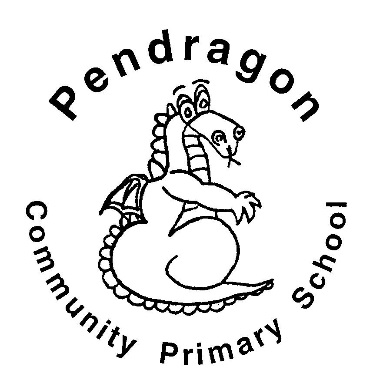 Recommended Reading ListThe Bad-Tempered LadybirdEric CarleLullabyhullaballooMick InkpenFunny BonesAllan AhlbergThe Smartest Giant in TownJulia DonaldsonThe Paper DollsJulia DonaldsonA Bear Called PaddingtonMichael BondA Lion in the MeadowMargaret MahyHairy Maclary from Donaldson’s DairyLynley DoddA Kitten Called MoonlightMartin WaddellThe Emperor of AbsurdiaChris RiddellThere are Cats in this BookViviane SchwarzKatie Morag’s Island StoriesMairi HedderwickMeg and MogHelen NicholNot Now BernardDavid McKeeA Dark, Dark TaleRuth BrownThe Trouble with JackShirley HughesThe DarkLemony SnicketYou Can’t Take an Elephant on the BusPatricia Cleveland PeckPenguinPolly DunbarYou Choose!Pippa GoodhartStanley’s StickNeale LaytonWhat to Do if an Elephant Stands on Your FootMichael RosenDinosaurs in the Supermarket!Timothy KnapmanThe Cat in the HatDr SeussCharlie and LolaLauren ChildDon’t Forget the BaconPat HutchinsThe Princess and the PeaMinnie GreyThe WhispererNick ButterworthThe Silver SwanMichael MorpurgoThe True Story of the Three Little PigsJon ScieszkaThe Grandad TreeTrish CookeWhere’s my TeddyJez AlboroughMy Friend BearJez AlboroughWhat If?A H BenjaminMan on the MoonSimon BartramOut for the CountAnne Fine